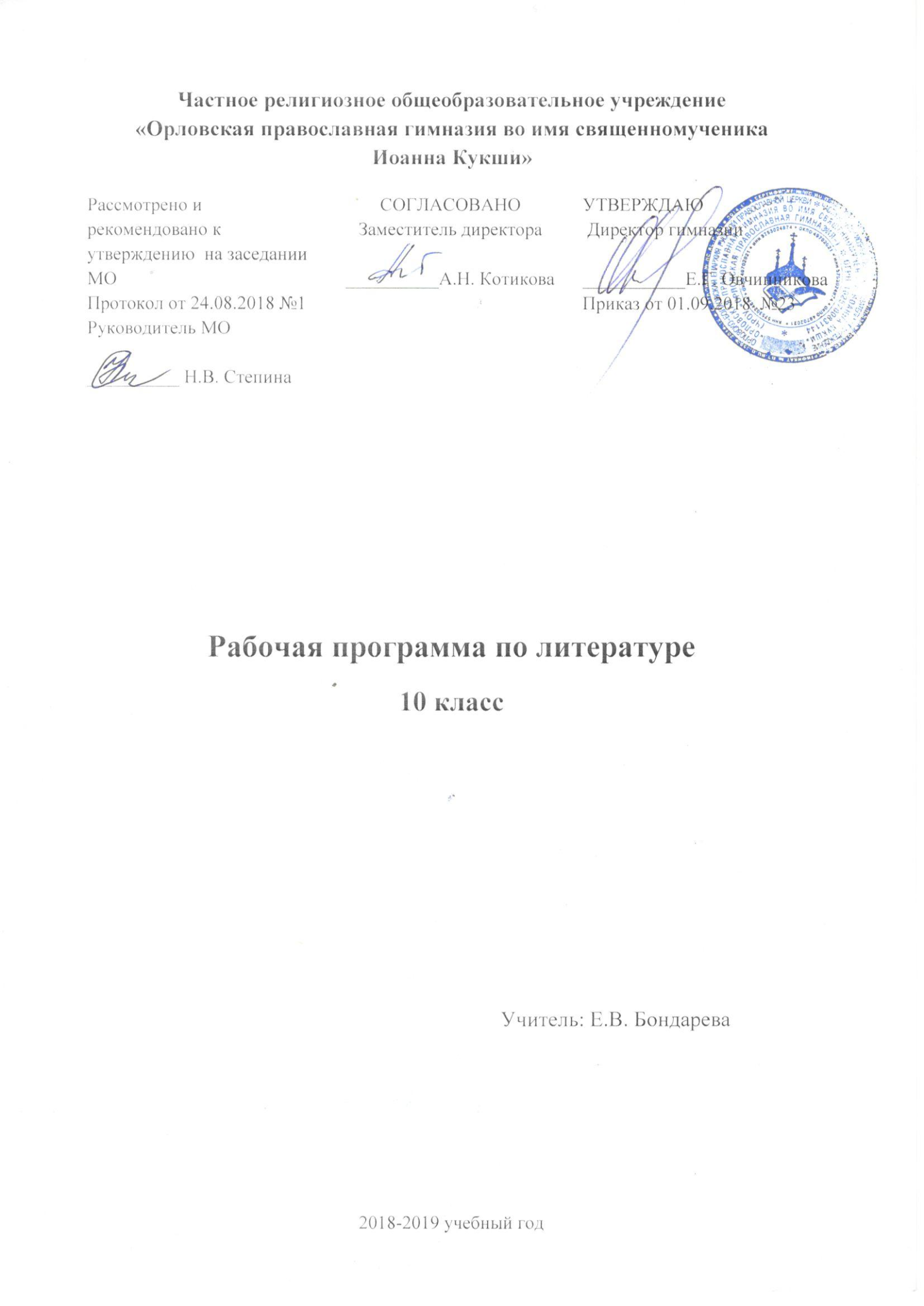 Рабочая программа по литературе10 класс Предлагаемая программа разработана в соответствии с Федеральным компонентом «Стандарта основного общего образования по литературе» и «Примерной программой среднего (полного) общего образования по литературе», а также Программы под редакцией Коровиной В.Я. с учетом учебника  Лебедева Ю.В. «Русская литература ХIХ  века. 10 класс»Федеральный базисный учебный план для образовательных учреждений Российской Федерации отводит 204 часов для обязательного изучения учебного предмета  «Литература на этапе среднего (полного) общего образования(10, 11 класс). В Х классе выделяется  102 часа (из расчета 3 учебных часа в неделю).Литература в современных условиях является одним из столпов, стоящих в основании нравственного воспитания личности, испытывающей массу негативных воздействий различного характера. В связи с новыми социокультурными обстоятельствами и трудностями адаптации в современном обществе подросток испытывает надобность в советчике,  способном помочь обрести ориентиры в жизненном лабиринте, нуждается в своевременном обсуждении насущных проблем. Таким советчиком может стать хорошая книга. Однако она не решит комплекса личностных проблем без аналитического слова учителя, без его знаний и жизненного опыта, без мудрой поддержки ученика, основанной на прямых и косвенных советах писателя. Осваивая программу, ученик накапливает солидный читательский багаж, формирует представление о литературе как виде искусства, постигает ее специфические внутренние законы, знакомится с литературным процессом, учится понимать его связь с процессом историческим. Образование на уроках литературы идет рука об руку с воспитанием; они в равной мере реализуются под сильнейшим воздействием эмоциональной силы художественного слова. Литературное образование в старших классах дает возможность диалога с большими мастерами слова, предусмотревшими большую часть затруднений, встающих перед нашими современниками. Литература II половины XIX века несет в себе комплекс нравственных установок и ценностей, которые должны стать мерилом истинного развития человека. В этой связи одним из основных используемых при изучении литературы подходов является аксиологический (ценностный подход), реализующий воспитательный, нравственно ориентированный потенциал произведений.  Другой особенностью литературы является взаимозависимость и взаимообусловленность текстов разных эпох и периодов, что также должно найти отражение в уроке. Выявление интертекстуальных связей не только дает возможность глубокого проникновения в проблему, волновавшую разных писателей, но и определить их эстетические предпочтения, а значит, сформировать разностороннего читателя. 	Как любой вид искусства, литература входит в содружество муз, питается идеями, пользуется сюжетными алгоритмами других искусств и сама в свою очередь становится основой новых шедевров. Программа ориентирует учителя на комплексное изучение произведений, реализующее интегративный подход в преподавании предмета. Предлагается при этом учитывать интересы старшеклассников, выбирать те параллели, которые являются жизненно важными для этого возраста. В то же время интегрирование не должно затемнять смысл произведения, не может смещать акценты при анализе текста.       Перечисленные подходы становятся в современном литературном образовании приоритетными, т.к. ориентированы на воспитание нравственно и эстетически развивающуюся личность.         Целями изучения литературы в 10 классе являются следующие:воспитание духовно развитой личности, формирование гуманистического мировоззрения, гражданского сознания, чувства патриотизма, любви и уважения к литературе и ценностям отечественной культуры;развитие эмоционального восприятия художественного текста, образного и аналитического мышления, творческого воображения, читательской культуры и понимания авторской позиции; формирование начальных представлений о специфике литературы в ряду других искусств, потребности в самостоятельном чтении художественных произведений; развитие устной и письменной речи учащихся;освоение текстов художественных произведений в единстве формы и содержания, основных историко-литературных сведений и теоретико-литературных понятий;овладение умениями чтения и анализа художественных произведений с привлечением базовых литературоведческих понятий и необходимых сведений по истории литературы; выявления в произведениях конкретно-исторического и общечеловеческого содержания; грамотного использования русского литературного языка при создании собственных устных и письменных высказываний.Цель литературного образования определяет характер конкретных задач, которые решаются на уроках литературы. На этих уроках ученики должны:- сформировать представление о художественной литературе как искусстве слова и ее месте в культуре страны и народа;- сознать своеобразие и богатство литературы как искусства;- освоить теоретические понятия, которые способствуют более глубокому постижению конкретных художественных произведений;- овладеть знаниями и умениями, которые помогут глубокой и доказательной оценке художественных произведений и их выбору для самостоятельного чтения;- воспитать культуру чтения, сформировать потребность в чтении;- использовать изучение литературы для повышения речевой культуры, совершенствования собственной устной и письменной речи.Решение названных задач может способствовать формированию гуманистического мировоззрения, эстетической культуры и творческой реакции на окружающее, окажет реальную помощь юному читателю в осознании окружающего мира.Логика этого процесса определяется структурой программы. Данная программа предусматривает как формирование умений аналитического характера, так и умений, связанных с развитием воссоздающего воображения и творческой деятельностью самого ученика.В десятом классе ученик знакомится с курсом на историко-литературной основе. Структура курса старших классов отличается от структуры всех предшествующих классов. Эта структура дает возможность освоить историю литературы, поскольку сочетание обзорных и монографических тем рисует панорамную картину литературного процесса.В десятом классе представлена русская литература XIX века. Это яркие страницы романтизма, становление реализма, зарождение и развитие русской литературной критики.Монографическое изучение великих классиков XIX века предполагает обращение к различным приемам освоения объемных произведений: это различные формы комментариев, в том числе и комментированное чтение, обращение к пересказам и исполнению фрагментов произведений, выразительному чтению и др.Программа последовательно обращает внимание учителя к вопросам теории литературы. Нет темы, в которой не было бы обозначено обращение к вопросам теории. Однако эти указания не предполагают систематическое изучение этих вопросов, а указывают лишь на то, что возможно и желательно обратить внимание на конкретный теоретический вопрос при чтении этого произведения. Накопление теоретических сведений должно осуществляться постоянно. Важно не заучить определение, а понять, когда и зачем нужна теория, и уметь их использовать, что сделает анализ конкретного произведения более содержательным.В десятом классе формируется общее представление об историко-литературном процессе и литературном процессе в XIX веке в его связи с процессом историческим, что предполагает более серьезное представление об этапах и связях литератур разных эпох, о таких понятиях, как стиль писателя, литературная школа, роль и место литературоведения и критики в литературном процессе, осуществляется интенсивное овладение разнообразными справочными материалами из области гуманитарных наук. При этом учитывается, что «культуру эпохи нельзя замыкать в себе как нечто готовое, вполне завершенное и безвозвратно ушедшее».В центре анализа — литературный процесс в XIX веке. Автор и художественное произведение в этом процессе. Теоретическое оснащение: овладение комплексом теоретических понятий, связанных с историко-литературным процессом: литературные направления, литературные школы, традиции и новаторство в литературе и др.Естественно, что на каждом из этапов литературного образования предусмотрены связи с другими искусствами. В 10 классе это реализуется при параллельном изучении литературы, искусства и истории.Более глубокому и адекватному восприятию произведений способствует также определение мировоззренческих установок, нашедших отражение в изучаемых произведениях, и философского фундамента авторской концепции.Курс литературы в старших классах включает обзорные и монографические темы, сочетание которых помогает представить логику развития родной литературы.Обзорные темы знакомят с особенностями конкретного времени, с литературными направлениями, литературными группами и их борьбой, поисками и свершениями, которые определили лицо эпохи.Монографические темы дают достаточно полную картину жизни и творчества писателя. Но главная их составная часть — текст художественного произведения. Эмоциональное восприятие текста, раздумье над ним — основа литературного образованияРаздел IIУчебно - тематический планРаздел IIIТребования к уровню подготовки учащихсяВ результате изучения литературы на базовом уровне ученик должен знать/понимать* образную природу словесного искусства;* содержание изученных литературных произведений;* основные факты жизни и творчества писателей-классиков Х1Х века;* основные закономерности историко-литературного процесса и черты литературных направлений;* основные теоретико-литературные понятия.Уметь:воспроизводить содержание литературного произведения;анализировать и интерпретировать художественное произведение, используя сведения по истории и теории литературы (тематика, проблематика, нравственный пафос, система образов, особенности композиции, изобразительно-выразительные средства языка, художественная деталь); анализировать эпизод(сцену) изученного произведения, объяснять его связь с проблематикой произведения;соотносить художественную литературу с общественной жизнью и культурой; раскрывать конкретно-историческое и общечеловеческое содержание изученных литературных произведений; выявлять «сквозные» темы и ключевые проблемы русской литературы; соотносить произведение с литературным направлением эпохи;определять род и жанр произведения;сопоставлять литературные произведения;выявлять авторскую позицию;выразительно читать изученные произведения (или их фрагменты), соблюдая нормы литературного произношения;аргументировано формулировать свое отношение к прочитанному произведению;писать рецензии на прочитанные произведения и сочинения разных жанров на литературные темы;использовать приобретенные знания и умения в практической деятельности и повседневной жизни длясоздания связного текста (устного или письменного) на выбранную тему с учетом норм русского литературного языка;участия в диалоге или дискуссии;самостоятельного знакомства с явлениями художественной культуры и оценки их эстетической значимости;определения своего круга чтения и оценки литературных произведений;определения своего круга чтения по русской литературе, понимания и оценки иноязычной русской литературы, формирования культуры межнациональных отношений.  Раздел  IVФормы организации образовательного процесса:- уроки изучения новой темы;- уроки-закрепления;- уроки-обобщения;- уроки внеклассного чтения;- уроки развития речи;- нестандартные уроки;- уроки-лекции;- уроки-семинары;- работа в парах и группах, деловые игры.          Дидактико-технологическое обеспечение учебного процесса:- тетради для творческих работ;- тесты;- карточки;- задания;- портреты писателей;- иллюстрации к изучаемым произведениям.- аудиакассетыМеханизмы формирования ключевых компетенций, обучающихсяСодержание обучения  литературе отобрано и структурировано на основе компетентностного подхода. В соответствии с этим в 5-11 классах формируются и развиваются коммуникативная, литературоведческая и культуроведческая компетенции.Коммуникативная компетенция – овладение всеми видами речевой деятельности и основами культуры устной и письменной речи. Литературоведческая компетенции – освоение основных историко-литературных сведений и теоретико-литературных понятий, а также освоение литературных произведений и формирование способности к их анализу.Культуроведческая компетенция – представление о литературе как культурном феномене, занимающем специфическое место в жизни нации и человека, осмысление литературы как особой формы освоения культурной традиции.Формы контроля:Зачёт, классное и домашнее сочинение, комплексный анализ текста, тестированиеРаздел V                    Учебно-методическое обеспечение        1. Лебедева Ю.В. «Литература» 10 кл. Учебник для общеобразоват. учреждений.           В 2 ч. – М.: Просвещение, 2008г.        2. И.В. Золоторева, Т.И. Михайлова. Поурочные разработки по русской            литературе XIX в. 10 класс в 2-х частях. М.: «Вако», 2008        3. Литература в школе. Научно-методический журнал.        4. Русские писатели. Библиографический словарь в 2-х частях под редакцией П.А.          Николаева, М.: Просвещение, 1990.       5. Литература. Справочные материалы. Тураев С.В., Тимофеева Л.И., М.:           Просвещение, 1989.		       6. Н.И. Якушин И.С. Тургенев в жизни и творчестве. М., «Русское слово», 2004       7. Н.И. Якушин Ф.М. Достоевский в жизни и творчестве. М., «Русское слово», 2002       8. Л.А. Капитанова  Л.Н. Толстой в жизни и творчестве. М., «Русское слово», 2002       9. В.И. Коровин М.Ю. Лермонтов в жизни и творчестве. М., «Русское слово», 2003       10. Н.И. Якушин Н.А. Некрасов в жизни и творчестве. М., «Русское слово», 2003Календарно-тематическое ПЛАНИРОВАНИЕ ПО ЛИТЕРАТУРЕ10 КЛАСС (102 ЧАСА)Планирование разработано на основе Федерального компонента государственного стандарта среднего (полного) общего образования (базовый уровень) и примерной учебной программы. Планирование используется для работы по УМК под редакцией Ю.В.Лебедева, включенного в федеральный и региональный перечень учебников.Календарно-тематическое ПЛАНИРОВАНИЕ ПО ЛИТЕРАТУРЕ                                                        11 КЛАСС (102 часа). Планирование разработано на основе Федерального компонента государственного стандарта среднего (полного) общего образования (базовый уровень) и примерной учебной программы. Планирование может быть использовано для работы по различным УМК, включенным в федеральный и региональный перечень учебников.РазделВремя, отведенное на изучение разделаВремя, отведенное на проведение контрольных мероприятийВведение1А.С.Пушкин3М.Ю. Лермонтов2Н.В. Гоголь 2Россия второй половины XIX  в.2А.Н. Островский51И.А. Гончаров71И.С. Тургенев 92Ф.И. Тютчев 2А.А. Фет 2А.К. Толстой11Н.С. Лесков3Н.А. Некрасов6М.Е. Салтыков-Щедрин5Ф.М. Достоевский102          Л.Н. Толстой182         А.П. Чехов81        Мировое значение русской литературы  XIX в.1Зарубежная литература3Повторение 2Дата проведения№ п/пТема урока1.Художественный мир русской литературы  1 половины 19 века. Идеи, направления, имена. 2-3.“Я жить хочу, чтоб мыслить и страдать”. Философская лирика А.С. Пушкина.(“Три ключа”, “Элегия”, “Осень”, “Пора, мой друг, пора…”, “Отцы пустынники и жены непорочны…”, “Брожу ли я средь улиц шумных…”,“Вновь я посетил…”.)4.Поэма А.С. Пушкина «Медный всадник». Конфликт личности и государства, неоднозначность его решения в поэме, философское осмысление темы бунта.5-6.«И счастье я могу постигнуть на земле, и в небесах я вижу бога…» Философская лирика М.Ю. Лермонтова. (“Исповедь”, “Ангел”, “Когда волнуется желтеющая нива…”, “Выхожу один я на дорогу…” и др.)7.Художественный мир Н.В. Гоголя: духовный смысл комедии «Ревизор» и поэмы «Мертвые души», обобщающее значение гоголевских образов. 8.Повесть Н.В. Гоголя «Портрет». Идея нравственной ответственности художника.9-10.Россия второй половины 19 века. Развитие общественной мысли и литературное творчество. Литературная критика: Н. Добролюбов, Д. Писарев, А. Дружинин, Н. Григорьев, Н. Страхов. Журнальная полемика 60-х годов.11.А.Н. Островский: жизнь и творчество. Обзор отдельных произведений.12.Пьеса А.Н. Островского “Гроза”. История создания, система образов, приемы раскрытия характеров героев.13.Город Калинов и его обитатели. Протест Катерины против «темного царства».14-15.Духовная драма Катерины. Споры вокруг драмы «Гроза».16.Р.р.  Подготовка к сочинению: “Горячее сердце и темное царство в пьесе А.Н. Островского”, “Своеобразие драматического конфликта в пьес А.Н. Островского «Гроза»”, «Духовная драма Катерины» и т.д..17.И.А. Гончаров. Очерк жизни и творчества. Общий обзор произведений.18.“Обломов”. Герой романа: прошлое и настоящее.19.“Почему я такой?”. Анализ 9 главы.20-21.Попытки проснуться И.И. Обломова.22.Штольц - антипод Обломова.23.Обломов и “обломовщина”. Критики о романе.24.Р.р.  Подготовка к сочинению: “И.И. Обломов: жизнь, характер, судьба.”, “Обломов и Штольц”, “Во мне был заперт свет…” (По роману И.А. Гончарова “Обломов”.), “Обломов и “обломовщина”, “Лики любви в романе И.А. Гончарова “Обломов”, “Сон Обломова как идейно-художественный центр романа И.А. Гончарова”, “И.И. Обломов - трагический герой?”, “О чем заставил задуматься роман “Обломов”?”25-26.И.С. Тургенев. Жизнь и творчество. Обзор отдельных произведений писателя.27.Роман “Отцы и дети”. Первые страницы романа. Социально-исторический фон произведения.28.Базаров и Кирсанов. История конфликта.29.Базаров и Одинцова. Испытания любовью.30.Мировоззренческий кризис Базарова.31.Болезнь и смерть Евгения Базарова. Роль эпилога.32.Литературная критика о романе.33-34.Р.р. Сочинение: “Евгений Базаров как трагический герой”, “Страстное, грешное и бунтующее сердце” Базарова”, “Смысл названия романа”, “Отцы и дети” – роман “всегдашний”, “Размышляя над страницами романа…”, “Как эпизод ссоры Базарова с Павлом Петровичем открывает характеры героев”, “Базаров и Одинцова в истории их любви”, “Автор и его герой” (по роману И.С. Тургенева “Отцы и дети”), “Нужны ли России Базаровы?”.35.Ф.И. Тютчев. Жизнь и творчество. Тема России в лирике Ф.И. Тютчева. («Эти бедные селенья…», «Умом Россию не понять….» и др.)36.Любовная лирика Ф.И. Тютчева. Любовь как стихийная сила и «поединок роковой». («О, как убийственно мы любим….», «К. Б.» и др.)37.Философская лирика Ф.И. Тютчева. Единство мира и философия природы. («Не то, что мните вы, природа….», «Как хорошо ты, о море ночное….», «Осенний вечер….», «Природа – Сфинкс….»)38.А.А. Фет. Жизнь и творчество. Любовная лирика А.А. Фета. («Шепот, робкое дыханье….», «Сияла ночь, луной был полон сад…», и др.)39.Жизнеутверждающее начало в лирике природы А.А. Фета. Слияние внешнего и внутреннего мира в лирике поэта. («Это утро, радость эта…», «Еще весны душистой нега….», «Я пришел к тебе с приветом….» и др.)40.А.К. Толстой. Своеобразие художественного мира поэта. Фольклорные, романтические и исторические черты лирики. («Слеза дрожит в твоем ревнивом взоре…», «Против течения», «Государь ты наш батюшка…»)41Р.р. Анализ стихотворения одного из поэтов (по выбору учащихся).42.Н.С. Лесков. Очерк жизни и творчества.43-44.Новелла Н.С. Лескова “Очарованный странник”. Образ главного героя, тема праведничества.45.Н.А. Некрасов. Очерк жизни и творчества. Тема любви в лирике Н.А. Некрасова, ее психологизм и бытовая конкретизация. («Мы с тобой бестолковые люди…», «Я не люблю иронии твоей…», «Зине»).46.Тема народа в лирике Н.А. Некрасова. Социальная трагедия народа в городе и дереве. («В дороге», «Еду ли ночью по улице темной…», «Надрывается сердце от муки…» и др.)47.Поэтическое творчество как служение народу. («Поэт и гражданин», «Вчерашний день, в часу шестом…», «Музе», «Эллегия»)48.«Кому на Руси жить хорошо»: замысел, история создания и композиция поэмы. Особенности языка поэмы «Кому на Руси жить хорошо». Фольклорное начало в поэме. Анализ «Пролога», глав «Поп», «Сельская ярмонка»49.Образы крестьян и помещиков в поэме «Кому на Руси жить хорошо». Дореформенная и пореформенная Россия в поэме. Тема социального и духовного рабства50.Образы народных заступников в поэме «Кому на Руси жить хорошо»51.М.Е. Салтыков-Щедрин. Жизнь и творчество.52.Проблематика и поэтика сказок М.Е. Салтыкова-Щедрина. 53-55.“История одного города”. Замысел, история создания, жанр и композиция романа. Образы Градоначальников. (главы "Опись градоначальников", "Органчик" и др. по выбору).56-57.Ф.М. Достоевский. Очерк жизни и творчества.58.Роман “Преступление и наказание”. Петербург Достоевского. Знакомство с героем.59.Страшный замысел Раскольникова.60.Состояние героя во время убийства и после него.61.Что есть преступление? Теория Раскольникова.62.Психологические поединки Порфирия Петровича и Раскольникова.63.Соня как антипод Раскольникова.64-65.Наказание Раскольникова. Эпилог. Христианская концепция писателя.66-67.Р.р. Сочинение: “Бунт Родиона Раскольникова” (по роману Ф.М. Достоевского “Преступление и наказание”), “Боль за человека в романе “Преступление и наказание”, “Двойники и антиподы Раскольникова”, “Проблема преступления и наказания в романе Ф.М. Достоевского”, “Образ Сони Мармеладовой и тема духовного подвига”, “Роль второстепенных персонажей в романе Ф.М. Достоевского “Преступление и наказание”.68-69.Л.Н. Толстой. Очерк жизни и творчества. Обзор отдельных произведений.70.Роман-эпопея “Война и мир”. Знакомство с героями.71.Семья Ростовых.72-73.Андрей Болконский до 1812 года.74.Изображение войны 1805-1807 годов.75-76.Пьер Безухов и его попытки самоопределения до 1812 года.77.Наташа Ростова в этот же период.78.Война 1812 года в изображении Л.Н. Толстого. В действующей армии.79.“Дубина народной войны”.80-81.Болконские и Ростовы в войне.82.Пьер в 1812 году.83.Народный полководец Кутузов.84-85.Итог духовных исканий любимых героев Л.Н. Толстого.86-87.Р.р. Сочинение: “Война 1812 года в судьбах героев “Войны и мира”, “Нет величия там, где нет простоты, добра и правды”, “Знание человеческого сердца - основная сила его таланта” (по одному или нескольким произведениям Л.Н. Толстого), “Нравственный идеал Л.Н. Толстого в романе “Война и мир”, “Любимые страницы “Войны и мира”, “Что такое настоящая жизнь?” (по роману Л.Н. Толстого “Война и мир”), “Мысль семейная в романе Л.Н. Толстого “Война и мир” и т.д.88.А.П. Чехов. Очерк жизни и творчества.89-90.Проблема счастья и смысла человеческой жизни в рассказах А.П. Чехова, (“Студент”, «Дама с собачкой», “Учитель словесности”, “Дом с мезонином”, «Человек в футляре», «Крыжовник», «О любви» и т.д. по выбору).91.Духовная деградация человека в рассказе А.П. Чехова «Ионыч».92-95.Пьеса А.П. Чехова “Вишневый сад”. Своеобразие жанра. Образная система произведения. Лирико-психологический подтекст пьесы. Трагизм социального бытия и утверждение высокого назначения человека, его творческой преобразующей деятельности.96.Р.р. Подготовка к домашнему сочинению: “В человеке должно быть все прекрасно…” (идеал человека в творчестве А.П. Чехова), "Проблемы человеческого счастья  в творчестве А.П. Чехова",  "Большие герои маленьких рассказов А.П. Чехова", "Мой любимый рассказ А.П. Чехова", "Своеобразие драматургического конфликта в пьесе А.П. Чехова "Вишневый сад", "Размышляя над страницами "Вишневого сада", "Мастерство Чехова-драматурга", "Образ сада в творчестве А.П. Чехова", "Роль детали в произведениях А.П. Чехова".97.Мировое значение русской литературы 19 века.98-99.  Из зарубежной литературы О. Бальзак «Гобсек».100.Из зарубежной поэзии 19 века: Д. Байрон, Г. Гейне.101-102.Обобщающее повторение в конце года.№ п/пТема урока1.Введение. Культурная жизнь России на рубеже веков. Литература: традиции и новаторство. 2.Проза конца 19 - начала 20 веков: И. Бунин, А. Куприн, Л. Андреев 3.И. А. Бунин. «Господин из Сан-Франциско». Обращение писателя к широчайшим социально-философским обобщениям. Поэтика рассказа4.Тема любви в рассказе И. А. Бунина «Чистый понедельник». Своеобразие лирического повествования в прозе писателя5.Проблематика и поэтика повести А. И. Куприна «Гранатовый браслет». 6.Р.р. Подготовка к домашнему сочинению: «Тема любви в прозе И. Бунина и А. Куприна», «Смысл названия и проблематика одного из произведений И. Бунина», «Состоятельна ли человеческая претензия на господство?» (по рассказу И. Бунина «Господин из Сан-Франциско»).7-9.Серебряный век русской поэзии. Символизм, акмеизм, футуризм как литературные направления. Н. Гумилев, И. Анненский, В. Брюсов, К. Бальмонт, И. Северянин, З. Гиппиус, А. Белый, В. Хлебников (стихотворения трех поэтов по выбору).10-11. М. Горький: жизнь, творчество, личность (обзор важнейших произведений). 12. Раннее творчество. Проблематика. Художественное своеобразие. Рассказ «Старуха Изергиль».13.«На дне» как социально-философская драма. Новаторство Горького-драматурга. Сценическая судьба пьесы14 -16.Три правды в пьесе «На дне», ее социальная и нравственно-философская проблематика. Смысл названия пьесы.17-18. Р.р. Классное сочинение. Примерные темы: "Идейно-композиционная роль пейзажа в ранних романтических произведениях М. Горького", "Человек! Это звучит гордо" ( по творчеству М. Горького), "На дне" как философская драма»,  «Спор о правде и человеке в пьесе М. Горького "На дне", "Своеобразие драматургического конфликта в драме М. Горького "На дне". 19. А. А. Блок. Жизнь и творчество. Блок и символизм. Темы и образы ранней лирики. «Стихи о Прекрасной Даме». 20.Идеал и действительность в художественном мире поэта. («Незнакомка», «В ресторане», «Ночь, улица, фонарь, аптека», «На железной дороге»)21.Тема Родины в лирике А. Блока. («Россия», «На поле Куликовом», «Скифы»)22.Художественное осмысление революции в поэме А. Блока "12".23-24. Литература 20-х годов. Общая характеристика литературного процесса. Разные идейно-художественные позиции писателей в освещении гражданской войны: "Железный поток" Серафимовича, А. Фадеев "Разгром", "Бронепоезд" В. Иванова, "Конармия" И. Бабеля, "Россия, кровью умытая" А. Веселого и др. 25.С. Есенин. Судьба и поэзия. 26.Природа родного края и образ России в лирике С. Есенина. («Я покинул родимый дом...», «Гой ты, Русь моя родная….», «Русь Советская», «Спит ковыль. Равнина дорогая...», «Возвращение на родину» и др.)27.Любовная тема в поэзии  С. Есенина. («Не бродить, не мять в кустах багряных...», «Собаке Качалова», «Шаганэ ты моя, Шаганэ...» и др.)28. В. Маяковский. Дооктябрьский период. "Облако в штанах". 29. Послеоктябрьская лирика Маяковского (стихотворение по выбору).30. Сатирические произведения В. Маяковского. («Прозаседавшиеся», «О дряни», пьесы «Клоп», «Баня».)31. "Во весь голос" Тема поэта и поэзии. Новаторство поэзии В. Маяковского. 32.А. А. Ахматова. Жизнь и творчество. Художественное своеобразие и поэтическое мастерство любовной лирики А. А. Ахматовой. («Песня последней встречи», «Сжала руки под темной вуалью...» и др.)33.Судьба России и судьба поэта в лирике А. А. Ахматовой. («Мне ни к чему одические рати...», «Мне голос был. Он звал утешно...», «Родная земля», «Приморский сонет» и другие стихотворения)34.Поэма А. А. Ахматовой «Реквием».Трагедия народа и поэта. Тема суда времени и исторической памяти. Особенности жанра и композиции поэмы35-37.Судьба и творчество М. Цветаевой. Духовный опыт лирики поэта. Тема Родины. («Моим стихам, написанным так рано...», «Кто создан из камня, кто создан из глины...», «Попытка ревности», «Стихи к Пушкину», «Тоска по Родине! Давно...», «Стихи о Москве».)38-39.О. Э. Мандельштам. Жизнь и творчество. Культурологические истоки и музыкальная природа эстетического переживания в лирике поэта. Трагический конфликт поэта и эпохи. («Notre Dame», «Бессонница. Гомер. Тугие паруса...», «За гремучую доблесть грядущих веков...», «Я вернулся в мой город, знакомый до слез...» и другие стихотворения)40. Р.р. Подготовка к домашнему сочинению. Примерные темы: "Тема России в творчестве А. Блока и С. Есенина", "Мой …", "Современна ли сатира В. Маяковского", "Тема поэта и поэзии в творчестве В. Маяковского", «Тема любви в лирике В. Маяковского»,  «Образ революционной эпохи в поэме А. Блока «12», «Человек и природа в лирике С. Есенина», «Любимые страницы лирики А. Ахматовой (Цветаевой, Мандельштама)» .41-42. Литература 30-х - начала 40-х годов. Общая характеристика литературного процесса. Сложность творческих поисков и писательских судеб. 43. Судьба А. Платонова. Художественный мир писателя.44-45Повесть «Сокровенный человек» (или повесть «Котлован». Осмысление революционной действительности в повести. Система образов. Своеобразие языка.46. М. Булгаков "Жизнь, творчество, личность. 47. "Мастер и Маргарита". История создания. Комментированное чтение отрывков из 1-2 глав произведения. 48. Философско-этические проблемы романа. Роль библейских глав. 49. Москва 30-х годов в романе. Мастерство Булгакова-сатирика. 50-51. Проблема творчества и судьбы художника. Любовь на страницах романа. 52-53. Р.р. Классное сочинение по творчеству М. Булгакова. Примерное темы: Проблема нравственного выбора в романе М.А. Булгакова "Мастер и Маргарита". «Тема свободы в романе», «Тема любви и творчества в романе М.А. Булгакова», «Роль библейских глав в романе» (возможно изложение с творческим заданием). 54-55. М.А. Шолохов. Очерк жизни и творчества (обзор важнейших произведений).. 56. Изображение гражданской войны в "Донских рассказах" рассказах Шолохова. 57. М.А. Шолохов "Тихий Дон". История создания романа-эпопеи. Глубина постижения исторических процессов. 58-59. Война и мир в романе. Трагедия Григория Мелехова. 60-61. Мысль семейная в романе Шолохова. Женские образы романа. 62. Мастерство Шолохова-романиста (урок-семинар). 63-64. Р.р. Классное сочинение по творчеству М.А. Шолохова (или изложение с творческим заданием). "В годину смуты и разврата не судите братья брата" (тема гражданской войны в "Донских рассказах" и "Тихом Доне"). Поиски правды в романе Шолохова "Тихий Дон". "Трагедия Григория Мелехова", "Полнокровная горько-сладкая жизнь" (мысль семейная в романе Шолохова "Тихий Дон", "Роль пейзажа в романе Шолохова "Тихий Дон". 65. Литература периода Великой Отечественной войны. 66-68.Новое осмысление военной темы в современной литературе (Г. Бакланов, В. Кондратьев, В. Гроссман, Г. Владимов, последние повести В. Быкова, К. Воробьев, В. Астафьев). 69. Литература 50-х - начала 60-х годов. "Оттепель" в литературе (обзор). 70. А. Солженицын. Жизнь, творчество, судьба. 71-73"Один день Ивана Денисовича", "Матренин двор". Тема трагической судьбы человека в тоталитарном государстве в творчестве писателя.74-75.Лагерная тема в произведениях В. Шаламова. «Колымские рассказы» (2-3 рассказа по выбору).76-77.А. Т. Твардовский. Жизнь и творчество. Лирика А. Т. Твардовского. Размышление о настоящем и будущем Родины. Осмысление темы войны. («Вся суть в одном-единственном завете...», «Памяти матери», «Я знаю, никакой моей вины...», «Я убит подо Ржевом…» и другие стихотворения)78-79. Б. Л. Пастернак. Жизнь и творчество. Философский характер лирики Б. Пастернака. Основные темы и мотивы его поэзии. («Февраль. Достать чернил и плакать!..», «Определение поэзии», «Во всем мне хочется дойти до самой сути...», «Гамлет», «Зимняя ночь» и другие стихотворения)80. "Доктор Живаго". Тема интеллигенции и революции и ее решение в романе. Творчество и любовь (обзор). 81.Литература 70-90 годов 20 века. Проблематика, традиции и новаторство (обзор). 82-87.Проза второй половины 20 века: Ф. Абрамов, Ч. Айтматов, В. Астафьев, В. Белов, В. Шукшин, В. Быков, В. Распутин, В Тендряков, Ю. Трифонов. Нравственная проблематика произведений. (два произведения по выбору).88-91.Современная поэзия: Б. Ахмадулина,  И. Бродский, А. Вознесенский, В. Высоцкий, Е. Евтушенко, Л. Мартынов, Б. Окуджава, Н. Рубцов, Д. Самойлов, А. Тарковский. Темы и мотивы лирики, ее художественное своеобразие. (стихотворения трех поэтов по выбору).92-94.Темы и проблемы современной драматургии. А.Н. Арбузов, А.В. Вампилов, А.М. Володин, В.С. Розов (одно произведение по выбору).95-96.Читательская конференция "Литература на современном этапе" (В. Маканин, В. Пьецух, В Пелевин, Т. Толстая, Л. Улицкая и др.). 97.Р.р. Подготовка к сочинению-рецензии на произведение современной русской литературы. 98-99.Из зарубежной литературы: Э. Хемингуей «Старик и море», Э.М. Ремарк «Три товарища» (по выбору).100-102.Итоговое повторение. 